Name, Vorname:	 		Adresse:		Matrikelnr.: 		E-Mail-Adresse: 	An dasPrüfungsamt des Zentrums für Islamische TheologieRümelinstr. 2772070 TübingenTübingen, den Antrag auf Anrechnung von Studienleistungen aus dem AuslandssemesterSehr geehrte Damen und Herren,hiermit beantrage ich die Anrechnung der folgenden Studienleistungen:  		Derzeitiger Studiengang, Fachsemester: Bitte beachten Sie, dass ohne vollständige Angaben Ihre Anrechnung nicht bearbeitet werden kann!Modul: [bitte tragen Sie hier die Modulnummer und den Namen des Moduls ein, für das Sie diese Scheine anrechnen lassen möchten]Modul vollständig: ja      	 nein  *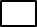 *bitte begründen:Restliche Veranstaltungen wurden bereits angerechnet Sonstiges:Die Leistungsnachweise in Original und Kopie liegen bei.Mit freundlichen Grüßen_______________________Datum, UnterschriftSemesterTitel der LehrveranstaltungVeran-stal-tungs-artTitel und Name des/der Dozenten/inName der Universität und Fakultät SWSECTSBemerkungen Auslands-koordinator/inWS 2014/15MustertitelSeminarProf. Dr. Kim MustermannMusteruni23Gesamt:Gesamt:Gesamt:Gesamt:Gesamt: